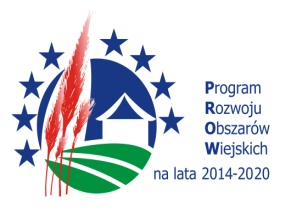 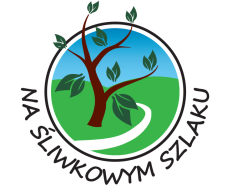 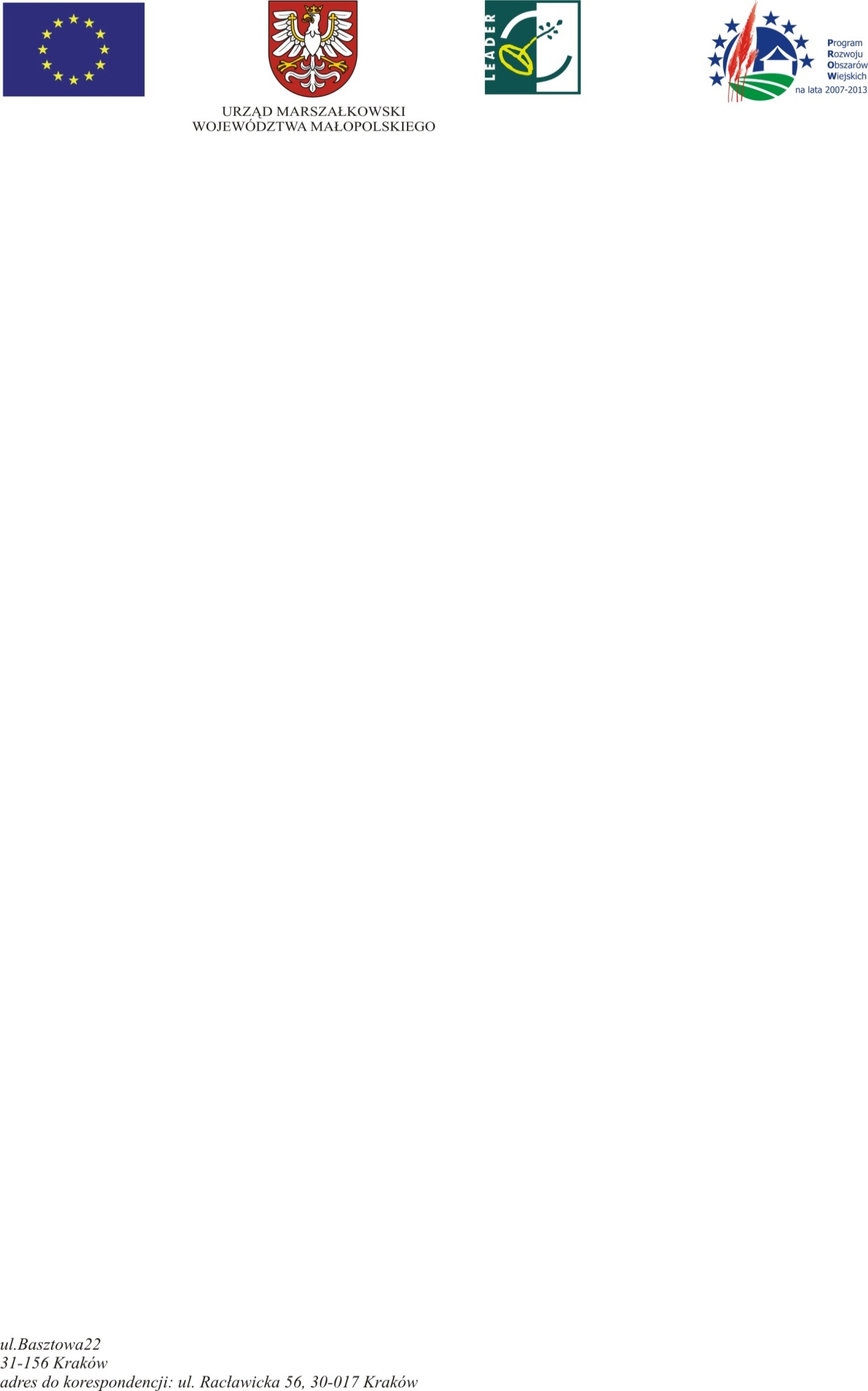 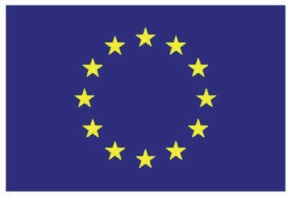 Załącznik nr 2 do Uchwały Zarządu
 Stowarzyszenia „Na Śliwkowym Szlaku” Nr  20//2016  z dnia 6.09.2016 r.Regulamin świadczenia usług doradczych Stowarzyszenia „Na Śliwkowym Szlaku”§1Niniejszy Regulamin określa szczegóły dotyczące świadczenia usług doradczych przez Biuro Stowarzyszenia „Na Śliwkowym Szlaku” w odniesieniu do potencjalnych wnioskodawców 
i beneficjentów w ramach realizacji strategii rozwoju lokalnego kierowanego przez społeczność na lata 2014-2020 (LSR).§2Doradztwo świadczone jest bezpłatnie, a jego koszty są finansowane są ze środków Unii Europejskiej i środków krajowych w ramach Programu Rozwoju Obszarów Wiejskich na lata 2014-2020 w ramach Poddziałania 19.4. Wsparcie na rzecz kosztów bieżących i aktywizacji. §3Za doradztwo odpowiedzialni są pracownicy Biura, którzy udzielają go bezpośrednio 
w biurze lub pośrednio (telefonicznie lub mailowo) od poniedziałku do piątku w godz. 8:00-16:00. Informacje dotyczące wnioskodawcy lub beneficjenta oraz tematyki udzielonego doradztwa są odnotowywane i potwierdzane podpisem wnioskodawcy na Karcie udzielonego doradztwa (załącznik nr 1 do niniejszego regulaminu). Doradztwo pośrednie potwierdzone jest podpisem doradcy na Karcie udzielonego doradztwa, z adnotacją że doradztwo miało formę pośrednią. Podpis wnioskodawcy lub beneficjenta jest jednoznaczny z wyrażeniem zgody na przetwarzanie przez Stowarzyszenie „Na Śliwkowym Szlaku” podanych danych osobowych w związku z realizacją działania 19 Wsparcie dla rozwoju lokalnego w ramach inicjatywy LEADER.§4Doradztwo obejmuje:- omówienie z wnioskodawcą możliwości uzyskania dofinansowania w ramach PROW 2014-2020 wraz dokumentami programowymi oraz dokumentacją konkursową;- omówienie koncepcji projektu;- omówienie szczegółów związanych z wypełnieniem wniosku oraz załączników 
w odniesieniu do  oceny wstępnej, oceny zgodności z LSR, oceny zgodności z PROW oraz oceny w ramach lokalnych kryteriów.- omówienie z beneficjentem dokumentacji rozliczeniowej dotyczącej realizowanej operacji.Doradztwo nie obejmuje wypełniania dokumentacji aplikacyjnej ani dokumentów rozliczeniowych udzielonej dotacji za wnioskodawcę lub beneficjenta ani w imieniu wnioskodawcy lub beneficjenta.§5Wnioskodawca lub beneficjent po zakończonym doradztwie wypełnia anonimową Ankietę – badanie satysfakcji wnioskodawców dotyczące jakości pomocy (doradztwa) świadczonej przez LGD Stowarzyszenie „Na Śliwkowym Szlaku” (załącznik nr 2 do niniejszego Regulaminu).§6Wnioskodawca lub beneficjent korzystający z usługi doradztwa samodzielnie podejmuje decyzje w oparciu o informacje udzielone w ramach usługi doradczej. Doradcy nie ponoszą odpowiedzialności za wynik oceny wniosku, a także za jakiekolwiek działania wnioskodawcy lub beneficjenta związane ze złożeniem dokumentacji aplikacyjnej lub dotyczącej rozliczenia operacji w ramach udzielonego wsparcia.§7Regulamin wchodzi w życie z dniem uchwalenia przez ZarządZałącznik nr 1 do Regulaminu świadczenia usług doradczych Stowarzyszenia „Na Śliwkowym Szlaku” 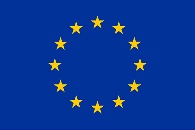 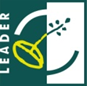 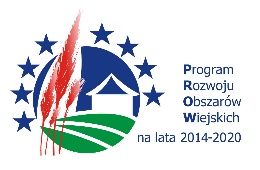 „Europejski Fundusz Rolny na rzecz Rozwoju Obszarów Wiejskich: Europa inwestująca w obszary wiejskie”KARTA UDZIELONEGO DORADZTWA OSOBISTEGO BENEFICJENTOM STOWARZYSZENIA „NA ŚLIWKOWYM SZLAKU”*- wypełnia pracownik LGD ** - Wyrażam zgodę na przetwarzanie moich danych osobowych przez Stowarzyszenie „Na Śliwkowym Szlaku” z siedzibą w Iwkowej, 32-861 Iwkowa 468, zgodnie z ustawą z  dnia  29 sierpnia 1997 r. o ochronie danych osobowych (Dz. U. z 2002 r. nr 101, poz. 926 z późn. zm.) dla celów realizacji zadań w zakresie poddziałań 19.2 „Wsparcie na wdrażanie operacji w ramach strategii rozwoju lokalnego kierowanego przez społeczność” oraz 19.4 „Wsparcie na rzecz kosztów bieżących i aktywizacji” objętych Programem Rozwoju Obszarów Wiejskich na lata 2014 – 2020. Podanie danych jest obowiązkowe. Przysługuje mi prawo dostępu do treści moich danych oraz do ich poprawienia.„Europejski Fundusz Rolny na rzecz Rozwoju Obszarów Wiejskich: Europa inwestująca w obszary wiejskie”KARTA UDZIELONEGO DORADZTWA MAILOWEGO BENEFICJENTOM STOWARZYSZENIA „NA ŚLIWKOWYM SZLAKU”*- wypełnia pracownik LGD„Europejski Fundusz Rolny na rzecz Rozwoju Obszarów Wiejskich: Europa inwestująca w obszary wiejskie”KARTA UDZIELONEGO DORADZTWA TELEFONICZNEGO BENEFICJENTOM STOWARZYSZENIA „NA ŚLIWKOWYM SZLAKU”*- wypełnia pracownik LGDZałącznik nr 2 do Regulaminu świadczenia usług doradczych Stowarzyszenia „Na Śliwkowym Szlaku” 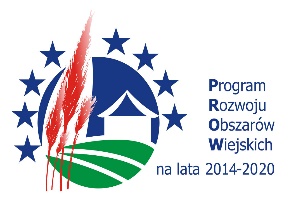 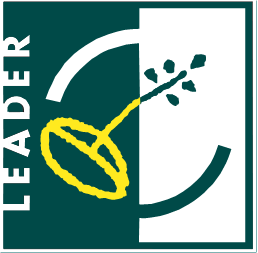 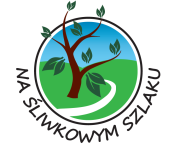 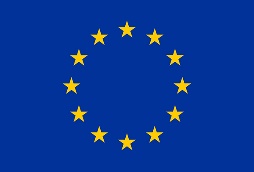 „Europejski Fundusz Rolny na rzecz Rozwoju Obszarów Wiejskich: Europa inwestująca w obszary wiejskie”Początek formularzaAnkieta - badanie satysfakcji wnioskodawców dotyczące jakości pomocy (doradztwa) świadczonej przez LGD Stowarzyszenie „Na Śliwkowym Szlaku”Szanowni Państwo!W celu podnoszenia jakości świadczonych usług doradczych zwracamy się z prośbą o wypełnienie ankiety, dzięki której możliwa będzie analiza efektywności doradztwa prowadzonego przez pracowników Biura LGD  Stowarzyszenie „Na Śliwkowym Szlaku”.Skala oceny od 1 (ocena najniższa) do 6 (ocena najwyższa). Prosimy o przyznanie punktów zakreślając odpowiednie pole. Niniejsza ankieta jest anonimowa. Do wypełnienia ankiety zapraszamy:
- wnioskodawców w poszczególnych zakresach operacji w ramach LSR,
- wszystkich potencjalnych wnioskodawców, w szczególności osoby z grup defaworyzowanych,
- społeczność lokalną i wchodzące w jej skład grupy społeczne, w tym szczególnie osoby z grup defaworyzowancyh, lokalnych liderówUwagi: ……………………………………………………………………………………………………………………………………………………………………………………………………Dziękujemy za wypełnienie ankiety.Lp.Nazwa podmiotu / imię i nazwisko osoby korzystającej z doradztwaAdres,telefon,e-mailPrzedmiot doradztwa, w tym nazwa programu, w zakresie którego udzielono doradztwa Informacja o naborze, którego dotyczy doradztwo*Numer zawartej umowy 
(w przypadku doradztwa w zakresie wniosków o płatność)*Data oraz czas doradztwa (rozpoczęcie – zakończenie)Czytelny podpis beneficjenta lub osoby upoważnionej **Data i podpis doradcyLp.Nazwa podmiotu / imię i nazwisko osoby korzystającej z doradztwaAdres,telefon,e-mailPrzedmiot doradztwa, w tym nazwa programu, w zakresie którego udzielono doradztwa Informacja o naborze, którego dotyczy doradztwo*Numer zawartej umowy 
(w przypadku doradztwa w zakresie wniosków o płatność)*Data oraz czas doradztwa (rozpoczęcie – zakończenie)Czytelny podpis beneficjentalub osoby upoważnionej (nie dotyczy)Data i podpis doradcyLp.Nazwa podmiotu / imię i nazwisko osoby korzystającej z doradztwaAdres,telefon,e-mailPrzedmiot doradztwa, w tym nazwa programu, w zakresie którego udzielono doradztwa Informacja o naborze, którego dotyczy doradztwo*Numer zawartej umowy 
(w przypadku doradztwa w zakresie wniosków o płatność)*Data oraz czas doradztwa (rozpoczęcie – zakończenie)Czytelny podpis beneficjenta lub osoby upoważnionej (nie dotyczy)Data i podpis doradcyA. Blok pytań dotyczących osoby świadczącej doradztwo A. Blok pytań dotyczących osoby świadczącej doradztwo A. Blok pytań dotyczących osoby świadczącej doradztwo A. Blok pytań dotyczących osoby świadczącej doradztwo A. Blok pytań dotyczących osoby świadczącej doradztwo A. Blok pytań dotyczących osoby świadczącej doradztwo A. Blok pytań dotyczących osoby świadczącej doradztwo 1. Znajomość tematu, przygotowanie merytoryczne1234562. Umiejętność przekazania treści (jasny i klarowny przekaz informacji)1234563. Poziom obsługi (uprzejmość, życzliwość, chęć udzielenia pomocy)123456B. Blok pytań dotyczących ogólnej oceny doradztwaB. Blok pytań dotyczących ogólnej oceny doradztwaB. Blok pytań dotyczących ogólnej oceny doradztwaB. Blok pytań dotyczących ogólnej oceny doradztwaB. Blok pytań dotyczących ogólnej oceny doradztwaB. Blok pytań dotyczących ogólnej oceny doradztwaB. Blok pytań dotyczących ogólnej oceny doradztwa1. Doradztwo pomogło nabyć/poszerzyć wiedzę1234562. Przydatność informacji przekazanych w trakcie doradztwa1234563. Stopień zadowolenia z doradztwa123456